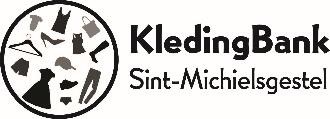 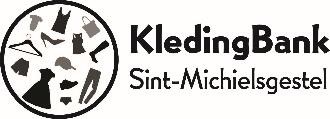 VERWIJZINGSFORMULIEROnderstaande personen komen in aanmerking voor kleding en accessoires van de Kledingbank in Sint-MichielsgestelTheereheide 5, 5271 VN te Sint-Michielsgestel, Tel.06-49103264  Gegevens van verwijzende instantie BELANGRIJKE INFORMATIE: NEEM DIT FORMULIER EN EEN GELDIG LEGITIMATIEBEWIJS MEE ALS U NAAR DE KLEDINGBANK GAAT!Geboortedatum Naam Aantal leden gezin Naam partner Namen kinderen Namen kinderen Namen kinderen Namen kinderen Namen kinderen Namen kinderen Adres Postcode + woonplaats Telefoonnummer E-mailadres Datum verwijzing Naam Instantie Contactpersoon Adres Postcode + woonplaats Telefoonnummer E-mailadres  Stempel/paraaf verwijzende instantie: Cliënt gaat akkoord met opslag en gebruik van zijn/haar gegevens door Stichting De Kledingbank. Naam cliënt: Handtekening: 